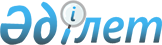 Об очередном призыве граждан Республики Казахстан на срочную воинскую службу в апреле-июне и октябре-декабре 2012 года по Мойынкумскому району
					
			Утративший силу
			
			
		
					Постановление акимата Мойынкумского района Жамбылской области от 17 апреля 2012 года № 131. Зарегистрировано Мойынкумским Управлением юстиции 8 мая 2012 года за № 6-7-81.Утратило силу постановлением Мойынкумского районного акимата Жамбылской области от 19 ноября 2015 № 359      Сноска. Утратило силу постановлением Мойынкумского районного акимата Жамбылской области от 19.11.2015 № 359

      Примечание РЦПИ:

      В тексте сохранена авторская орфография и пунктуация.

      На основании статьи 27 Закона Республики Казахстан от 16 февраля 2012 года "О воинской службе и статусе военнослужащих", Указа Президента Республики Казахстан от 1 марта 2012 года № 274 "Об увольнении в запас военнослужащих срочной воинской службы, выслуживших установленный срок воинской службы, и очередном призыве граждан Республики Казахстан на срочную воинскую службу в апреле - июне и октябре - декабре 2012 года", Постановления Правительства Республики Казахстан от 12 марта 2012 года № 326 "О реализации Указа Президента Республики Казахстан от 1 марта 2012 года № 274 "Об увольнении в запас военнослужащих срочной воинской службы, выслуживших установленный срок воинской службы, и очередном призыве граждан Республики Казахстан на срочную воинскую службу в апреле - июне и октябре - декабре 2012 года", акимат района ПОСТАНОВЛЯЕТ:

      1. Провести призыв на срочную воинскую службу в апреле-июне и октябре-декабре 2012 года граждан мужского пола в возрасте от восемнадцати до двадцати семи лет, не имеющих права на отсрочку или освобождение от призыва, а также граждан, отчисленных из учебных заведений, не достигших двадцати семи лет и не выслуживших установленные сроки воинской службы по призыву.

      2. Образовать районную призывную комиссию для организации и проведения призыва граждан на срочную воинскую службу в следующем составе:

      Естаев Муратхан Турарханович       председатель комиссии, заместитель акима района;

      Даминов Галмат Турдахметович       заместитель председателя комиссии, начальник государственного учреждения "Отдел по делам обороны Мойынкумского района Жамбылской области" (по согласованию);

      Члены комиссии:

      Кемалов Елубай Уайдилдаевич       заместитель начальника государственного учреждения "Отдел внутренних дел Мойынкумского района Департамента внутренних дел Жамбылской области" (по согласованию);

      Байманасова Жулдыз Алтыбаевна             председатель медицинской комиссии, заместитель главного врача коммунального государственного предприятия на праве хозяйственного ведения "Центральная районная больница Мойынкумского района управления здравоохранения акимата Жамбылской области" (по согласованию).

      Козова Жанна Ныгмановна       секретарь комиссии, медицинская сестра коммунального государственного предприятия на праве хозяйственного ведения "Центральная районная больница Мойынкумского района управления здравоохранения акимата Жамбылской области" (по согласованию).

      3. Государственному учреждению "Отдел внутренних дел Мойынкумского района Департамента внутренних дел Жамбылской области" (по согласованию) рекомендовать в пределах своей компетенции обеспечить доставку лиц, уклоняющихся от призыва на воинскую службу.

      4. Настоящее постановление вступает в силу с момента государственной регистрации в органах юстиции, вводится в действие по истечении десяти календарных дней со дня его первого официального опубликования и распространяется на отношения, возникающие с 1 апреля 2012 года.

      5. Контроль за исполнением данного постановления возложить на заместителя акима района Естаеву М.



      "СОГЛАСОВАНО"

      Начальник государственного учреждения

      "Отдел по делам обороны Мойынкумского

      района Жамбылской области"

      Г.Даминов

      17.04.2012 год

      Главный врач коммунального государственного

      предприятия на праве хозяйственного ведения

      "Центральная районная больница Мойынкумского

      района управления здравоохранения акимата

      Жамбылской области"

      Г.Кемелкулова

      17.04.2012 год

      Начальник государственного учреждения

      "Отдел внутренних дел Мойынкумского района

      Департамента внутренних дел Жамбылской

      области"

      Ж.Орынбеков

      17.04.2012 год


					© 2012. РГП на ПХВ «Институт законодательства и правовой информации Республики Казахстан» Министерства юстиции Республики Казахстан
				
      Аким района 

С.Арубаев
